Test provinces et chef-lieuRésultats               /20Regarde bien la carte et donne les provinces et chef-lieu s'y rapportant.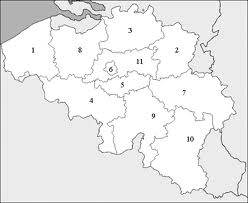 NUMEROProvincesChef-lieu12345678910